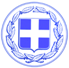 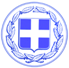                       Κως, 13 Φεβρουαρίου 2018ΔΕΛΤΙΟ ΤΥΠΟΥΘΕΜΑ: “Η Κως αλλάζει επίπεδο - Νέα, σύγχρονη και κλιματιζόμενη αίθουσα αναμονής επιβατών στο λιμάνι.”Το στέγαστρο αναμονής επιβατών στο λιμάνι της Κω αποτελεί πλέον παρελθόν.Σήμερα, τη θέση του πήρε μια καλαίσθητη και σύγχρονη προκατασκευασμένη αίθουσα αναμονής επιβατών.Μαζί με την εικόνα του λιμανιού άλλαξε και το επίπεδο εξυπηρέτησης των πολιτών και των επισκεπτών της Κω που ταξιδεύουν με τα πλοία της ακτοπλοΐας.Η νέα αίθουσα αναμονής έχει συνολικό εμβαδό 400 τ.μ και είναι πλήρως κλιματιζόμενη.Άμεσα θα τοποθετηθούν και καθίσματα για την εξυπηρέτηση των επιβατών.Την ίδια στιγμή παραλήφθηκαν από το Λιμενικό Ταμείο δύο νέα συγκροτήματα προκατασκευασμένων WC, εκ των οποίων το ένα θα τοποθετηθεί στο κεντρικό λιμάνι και το δεύτερο στις νέες εγκαταστάσεις της πύλης Σένγκεν.Οι παρεμβάσεις αυτές αναβαθμίζουν την εικόνα του λιμανιού αλλά και την εικόνα της Κω απέναντι στους επισκέπτες της.Ήταν παρεμβάσεις που έπρεπε να είχαν γίνει εδώ και πολλά χρόνια.Το έργο χρηματοδοτήθηκε από ίδιους πόρους του Λιμενικού Ταμείου Κω.Η Κως προχωρά μπροστά με έργα και πράξεις.Γραφείο Τύπου Δήμου Κω